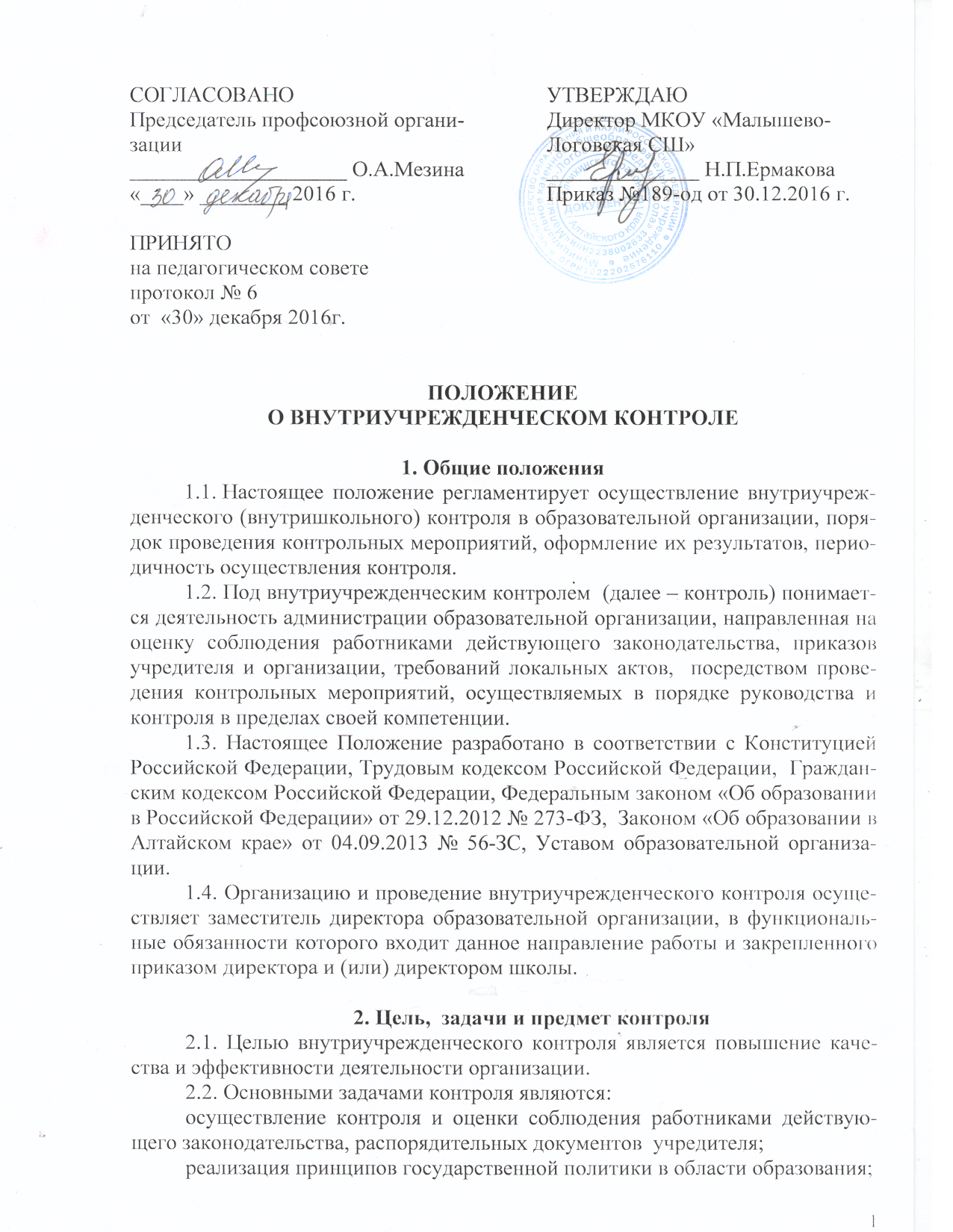 анализ причин, лежащих в основе нарушений, принятие мер по их предупреждению и неисполнению нормативных правовых актов;определение возможностей и путей, направленных на улучшение результатов образовательного процесса;повышение качества кадрового потенциала;анализ и оценка эффективности результатов деятельности должностных лиц и педагогических работников, сотрудников организации;повышение компетентности работников по вопросам применения действующих в образовании норм, правил, оказание методической помощи;анализ результатов исполнения приказов и иных локальных актов образовательной организации;соблюдение прав участников образовательного процесса;соблюдение требований федеральных государственных образовательных стандартов;совершенствование системы управления качеством образования в том числе оценки качества образования.2.3  Предметом контроля является  организация образовательного процесса, результаты деятельности педагогических работников образовательной организации. 3.  Права и обязанности участников контрольного мероприятия3.1. Мероприятия по контролю вправе осуществлять члены администрации организации в рамках своих полномочий или комиссия, утвержденная приказом директора.К контрольным мероприятиям могут привлекаться сторонние (компетентные) организации, отдельные специалисты, в том числе других учреждений и организаций в качестве экспертов, представители государственно-общественного органа управления организацией.3.2. Лица и комиссии, осуществляющие контрольные мероприятия, руководствуются Конституцией Российской Федерации, законодательством в области образования, указами Президента Российской Федерации, постановлениями и распоряжениями Правительства Российской Федерации, нормативными правовыми актами Министерства образования и науки Российской Федерации, Главного управления образования и науки Алтайского края, органов местного самоуправления и муниципальных органов управления образованием, учредительными документами образовательной организации, его локальными актами, настоящим Положением и приказами о проведении контрольных мероприятий.3.3. Должностные лица, осуществляющие контрольные мероприятия, привлеченные специалисты, имеют право:выбирать методы проверки в соответствии с тематикой, вопросами и объемом проверки;запрашивать необходимую информацию, материалы;изучать документацию, относящуюся к тематике, вопросам контрольного мероприятия;посещать уроки, занятия, лекции и другие мероприятия работников образовательной организации;проводить повторный контроль за устранением замечаний, данных во время проведения контрольных мероприятий;по итогам контрольного мероприятия вносить предложения о поощрении педагогического работника, о направлении его на курсы повышения квалификации, применении дисциплинарного взыскания и других управленческих решений;рекомендовать изучение опыта работы педагога в рамках методического объединения, педагогического или методического советов для дальнейшего использования другими педагогическими работниками;переносить сроки контроля по просьбе работника, но не более чем на месяц, по согласованию с руководителем организации.3.4.  Должностные лица, специалисты, привлеченные к проверкам, обязаны:осуществлять контрольные мероприятия на основании утвержденного плана внутриучрежденческого контроля или приказа руководителя;соблюдать установленные сроки проведения контрольных мероприятий;знакомить работника с результатами контрольных мероприятий;не требовать от работника документы и иные сведения, если они не относятся к тематике, вопросам проверки;оказывать или организовывать методическую помощь педагогическому работнику в реализации предложений и рекомендаций, данных во время проверки;соблюдать конфиденциальность полученной информации по тематике, вопросу проверки;быть этичным, тактичным, наблюдательным, настойчивым.3.5. Работник имеет право:ознакомиться с планом внутриучрежденческого контроля или приказом о проведении контрольного мероприятия;непосредственно присутствовать при проведении контрольных мероприятий, давать объяснения по вопросам, относящимся к предмету контроля;получать от должностных лиц информацию, консультации, которые относятся к предмету контроля;знакомиться с результатами контрольных мероприятий и письменно выразить свое согласие или несогласие с ними, а также с отдельными действиями должностных лиц;обжаловать итоги контрольного мероприятия в установленном порядке.3.6.  Работник обязан:присутствовать на контрольных мероприятиях  по требованию проверяющих;представлять необходимую информацию, документы по предмету контроля;представлять письменные и устные объяснения по предмету контроля;быть этичным, тактичным.4. Периодичность, формы и методы контроля4.1. Периодичность и формы контроля определяются необходимостью получения объективной информации о реальном состоянии дел и результатах педагогической деятельности. Период, продолжительность и формы контроля отражаются в годовом плане-графике. 4.2. Контроль может осуществляться в форме плановых или внеплановых контрольных мероприятий.Контроль в виде плановых мероприятий осуществляется в соответствии с утвержденным планом-графиком внутриучрежденческого контроля, который обеспечивает периодичность проверок и доводится до членов педагогического коллектива перед началом учебного года.Контроль в форме внеплановых мероприятий осуществляется в целях установления фактов и проверки сведений о нарушениях, указанных в письменных обращениях обучающихся, воспитанников и их родителей, законных представителей или других граждан, организаций, и урегулирования конфликтных ситуаций в отношениях между участниками образовательного процесса.4.3. Контроль может проводиться по одному или нескольким вопросам.4.4. При проведении контроля могут использовать методы: собеседование; посещение уроков, занятий, мероприятий; обследование; контрольные срезы;  мониторинг; экспертиза; тестирование; опросы и анкетирование; наблюдение за организацией  образовательного процесса; изучение и экспертиза документации.4.5. Предметом учредительного контроля является деятельность работников образовательной организации по исполнению  и соблюдению нормативных правовых актов,  обязательных требований, установленных нормативными правовыми актами. 5. Организация и проведение контроля5.1. Контроль предусматривает (Приложение № 1):формирование и утверждение плана-графика проверок;определение оснований для проведения проверки;подготовку проверки;проведение проверки и обработку ее результатов;оформление результатов проверки;проведение корректирующих действий по устранению выявленных нарушений, несоответствий, в том числе проведение предупреждающих действий, направленных на предотвращение возникновения  нарушений, несоответствий.5.2. Формирование и утверждение плана-графика внутриучрежденческого контроля (Приложение № 2).5.2.1. При формировании плана-графика учитываются: периодичность проверки (не реже одного раза в пять лет в отношении объекта или вопроса);анализ результатов ранее проведенных проверок учредительного и внутриучрежденческого контролей, контрольно-надзорных органов;анализ результатов деятельности образовательной организации за предыдущий период, в том числе результатов самообследования; письменные обращения обучающихся, их родителей или законных представителей обучающихся;сроки аттестации педагогических работников в плановом году. Проверка результатов деятельности педагогического работника не проводится в год его поступления на работу в образовательную организацию, и при условии, что в данный год он не проходит аттестацию;актуальные (приоритетные, новые) направления (вопросы),  развития системы образования, по которым необходимо получить оперативные данные или осуществить контроль.5.2.2. План-график проведения контроля утверждается приказом директора образовательной организации в срок до 1 сентября текущего года.5.2.3. Изменения в план-график проверок (сроки проведения, данные о членах комиссии) вносятся приказом директора образовательной организации.5.3. Определение оснований для проведения проверки.Основанием для проведения проверки служат: план-график  внутриучрежденческого контроля;обращение родителей, законных представителей обучающихся, поступившее в образовательную организацию, из иных органов по фактам нарушений в организации.5.4. Подготовка проверки.5.4.1. Подготовку к проверке осуществляет заместитель директора, на которого возложены функции организации и проведения внутриучрежденческого контроля (далее – «ответственный специалист»). Ответственный специалист:формирует комиссию на проверку; осуществляет привлечение экспертов; оформляет приказ о подготовке и проведении проверки, в котором указываются:состав комиссии с указанием фамилии, имени, отчества, должности председателя и членов комиссии, а также привлекаемых лиц;цель, задачи, предмет и объект проверки, проверяемый период, срок проведения проверки;проверяемые вопросы;план-задание (программа проверки), включающее перечень документов, материалов, рассмотрение которых необходимо для достижения цели и задач проведения проверки (Приложение № 3).проводит совещание с членами комиссии; формирует итоговую справку.5.4.2. При подготовке к проверке члены комиссии изучают аналитические материалы образовательной организации, результаты учредительного контроля, контрольно-надзорных мероприятий, материалы работников образовательной организации.5.4.3. Ответственный специалист о проведении проверки уведомляет сотрудников образовательной организации не позднее, чем за три рабочих дня до начала проведения контрольного мероприятия путём доведения соответствующего приказа и плана-задания. Уведомление о внеплановой проверке проводится не менее чем за один день до начала проведения контрольного мероприятия.5.4.4. Продолжительность  одной проверки не должна превышать пяти рабочих дней с учетом посещения проверяющим специалистом не более 5 занятий и других мероприятий одного работника. Продление первоначально установленного срока проверки осуществляется приказом директора образовательной организации. Продолжительность проведения проверки методом мониторинга зависит от объекта и предмета проверки, объема и сложности проведения мониторинга и может быть установлена индивидуально и закреплена приказом директора образовательной организации. 5.4.5.  Председатель и члены комиссии могут проводить с работниками образовательной организации индивидуальное консультирование по вопросам проверки в пределах своей компетенции.5.5. Проведение проверки и обработка ее результатов.Общее руководство проверкой осуществляет председатель, в функции которого входит: соблюдение сроков проверки; контроль процессов получения информации и данных, а также их оценки и вынесение суждений членами комиссии; подписание итоговой справки; проведения установочного и итогового совещаний с членами комиссии.В ходе проверки комиссия может использовать специально разработанный инструментарий в форме инструкции, инфомационной карты, чек-листа, оценочного и экспертного листа. 5.5.1. Проведение  организационного (установочного) совещания с членами комиссии. Совещание проводит председатель комиссии, на котором знакомит членов комиссии с целью и задачами проверки. 5.5.2. Члены комиссии во главе с председателем проводят: проверку в соответствии с планом-заданием  и с использованием разработанного  инструментария;получают данные путем анализа документов, визуального наблюдения, беседы с работниками организации, опроса, анкетирования обучающихся и воспитанников,  в соответствии с установленными нормами и правилами.5.6. Оформление результатов проверки.5.6.1. Председатель комиссии по завершении проверки:- оформляет итоговую справку в последний день проверки или в течение пяти рабочих дней по завершении проверки, если приказом о проведении проверки не установлены иные срокиСправка содержит:основание контроля;цель, предмет и вопросы контрольного мероприятия;сроки проведения контрольного мероприятия;краткую характеристику состояния дел по контролируемому вопросу;методы контроля;количество посещенных уроков, занятий и иных мероприятий;выводы и рекомендации по улучшению деятельности. - информирует о результатах проведенного контроля работников образовательной организации в последний день проверки или в течение пяти рабочих дней по завершении проверки;- подписывает справку (оформляется в 2 экземплярах в соответствии с формой (Приложение № 4)); - собирает подписи сотрудников образовательной организации, в отношении которых проводилась проверка. В случаях, когда отсутствует возможность получить подпись сотрудника, председатель комиссии делает соответствующую запись в итоговой справке с указанием причин;- производит запись в журнале (тетради) учета мероприятий по внутриучрежденческому контролю по принятой форме в течение двух недель по завершении проверки. 5.6.2. Сотрудник образовательной организации: после ознакомления с результатами контроля ставит подпись в итоговой справке, удостоверяя тем самым факт ознакомления с результатами проверки.вправе сделать запись в итоговой справке о несогласии с результатами в целом и по отдельным фактам и выводам. 5.6.3. Ответственный специалист информирует директора образовательной организации о результатах проверки.5.6.4. Директор образовательной организации по результатам контроля принимает одно или несколько управленческих решений:об издании соответствующего приказа об устранении выявленных несоответствий, нарушений;об обсуждении материалов контроля на совещаниях, заседаниях и иных мероприятиях с сотрудниками образовательной организации;о проведении повторного (внепланового) контроля с привлечением соответствующих специалистов;о привлечении к дисциплинарной ответственности сотрудников образовательной организации;иные решения в пределах своих полномочий.5.7. Корректирующие действия по устранению выявленных несоответствий, нарушений.5.7.1. Процесс корректирующих действий состоит из:анализа выявленных несоответствий, нарушений;составления и утверждение плана корректирующих действий;определения ответственных лиц;реализации плана корректирующих действий;анализа и регистрации полученных результатов.5.7.2  План корректирующих мероприятий составляется по итогам учебного года и содержит: наименование выявленного несоответствия, нарушения; наименование корректирующих мероприятий; фамилию, имя, отчество лица, ответственного за реализацию мероприятий, сроки выполнения.5.7.3. План корректирующих мероприятий:по решению директора образовательной организации может быть составлен по отдельному вопросу в течение учебного года;по решению педагогического совета образовательной организации может быть включен как отдельный раздел в план работы образовательной организации на учебный год.5.7.4. Ответственный специалист:организовывает и контролирует исполнение плана корректирующих мероприятий с целью установления факта устранения выявленных несоответствий, нарушений;готовит отчет о выполнении плана-графика;готовит отчет о выполнении плана корректирующих мероприятий;представляет отчеты директору образовательной организации; вносит предложения по рассмотрению итогов внутриучрежденческого контроля на совещаниях, советах и других мероприятиях коллегиальных органов. 6. Документация внутриучрежденческого контроля 6.1. Документами, регламентирующими организацию и проведение внутриучрежденческого контроля, являются:план-график внутриучрежденческого контроля на учебный год;план корректирующих мероприятий (раздел в плане работы образовательной организации на учебный год);доклады, сообщения на педагогическом, методическом советах, совете образовательной организации, родительском комитете и др. органах самоуправления образовательной организации;справки о результатах проверки;протоколы совещаний при директоре и иных административных совещаний, комиссий и т.п.;приказы по вопросам контроля;отчет о выполнении внутриучрежденческого контроля за год  (Приложение № 5);отчет о выполнении план корректирующих мероприятий.6.2. Документация хранится в течение пяти лет в канцелярии организации.Приложение № 1к положению о внутриучрежденческом контроле Общая схема проведения учредительного контроляФормирование плана-графика внутриучрежденческого контроля (А)Приложение № 2к положению о внутриучрежденческом контроле Форма плана-графика внутриучрежденческого контроля Приложение № 3к положению о внутриучрежденческом контроле Форма плана-заданияпЛАН-ЗАДАНИЕпроведения проверки1. Основание для проведения проверки: _____________________________________________________________________________(план работы  образовательной организации, план-график внутриучрежденческого контроля, иные основания для проведения контрольного мероприятия,  их номер и дата)2. Предмет проверки: _________________________________________________________.                                                                   (указывается, что именно проверяется)3. Объект проверки:___________________________________________________________.                                                                            (полное наименование объекта)4. Цель проверки:_____________________________________________________________.   Задачи проверки: _________________________________________________.                                                                           Вопросы проверки, посещаемые мероприятия, документы:	6. Проверяемый период деятельности: _________________________________7. Сроки начала и окончания проведения проверки: ________________________8. Состав комиссии по проведению проверки:Председатель комиссии:    Ф.И.О, должностьЧлены комиссии: Ф.И.О, должностьПриложение № 4к положению о внутриучрежденческом контроле НАИМЕНОВАНИЕ ОБРАЗОВАТЕЛЬНОЙ ОРГАНИЗАЦИИСПРАВКА**О результатах проверки________________________________________________________________________________(объект проверки)Основание проверки (№ и дата приказа или пункт годового плана контроля)________________________________________________________________________________Вопрос (вопросы) проверки: ______________________________________________________________________________________Цель проверки:________________________________________________________________________________Сроки проверки: _________________________________________________________________________Проверку осуществлял(и) _________________________________________________________________________Заключения по результатам проверки (по каждому вопросу проверки):_________________________________________________________________________Выводы по итогам проверки (по каждому вопросу проверки): __________________________________________________________________________Рекомендации по итогам проверки (по каждому вопросу проверки): _________________________________________________________________________**Форма итоговой справки. Заполняется ответственным специалистом.Приложение № 5к положению о внутриучрежденческом контроле Форма отчета о выполнении плана внутриучрежденческого контроля за учебный годТаблица 1Таблица 2К отчету прилагается краткий текстовый анализ эффективности контрольных мероприятийПлан-график внутриучрежденческого контроля на II полугодие 2016/2017 учебного года.№Направления контроляФормы контроляОбъект контроляЦель контроляМетоды контроляСроки контроляОтветственныйГде подводятсяитоги контроля№ п/пНаименование вопросаФамилия, И.О. члена комиссии, проверяющего вопросПосещаемые мероприятияРассматриваемые документы12Председатель комиссии по проведению проверки______________                 _________________инициалы, фамилия                            личная подпись  Председатель комиссии по проведению проверки___________________         _________________(личная подпись)                       (инициалы и фамилия)___________________         _________________(личная подпись)                       (инициалы и фамилия)Со справкой ознакомлен(ы):Должность, Фамилия, И.О. сотрудника_________________         _________________(личная подпись)                       (инициалы и фамилия)Кол-воНаличие документов по результатам проверки (кол-во)Результаты контроля (на контроле, снят с контроля, повторный контроль) / кол-во1. Проведено проверок по плануИз них:- проведено в соответствии с планом- проведено с изменением срока (причины)- не проведено (причины) - 2. Проведено внеплановых проверокИз них:- по заданию учредителя- для получения информации и принятия управленчес ких решений - по обращениям граждан№ п/пВопросы проверокКол-воУТВЕРЖДАЮДиректор МКОУ «Малышево-Логовская СШ»______________ Н.П.ЕрмаковаПриказ №189-од от 30.12.2016.№Направления контроляФормы контроляОбъект контроляЦель контроляМетоды контроляСроки контроляОтветственныйГде подводятсяитоги контроля1Качество подготовки учащихся к написанию ВПРТематическийУчащиеся 4,5,11классовАнализ эффективности организации и подготовки к ВПР Посещение уроков, проведение пробных работ, анализ документацииФевраль-мартЛацкова Н.Б.Педагогический совет2Работа школьных МОТематический Документация школьных МОИзучение эффективности работы школьных МО в составе районных профессиональных объединений учителейСобеседование, анализ документацииапрельЛацкова Н.Б.Педагогический совет3Эффективность использования средств инновационного фонда за I полугодие 2017 г.Плановый Документация по инновационному фондуАнализ эффективности использования средств инновационного фондаАнализ документациииюньЕрмакова Н.П.Аналитическая справка